Dear _____________________Looking forward to meeting you. Regards _________________________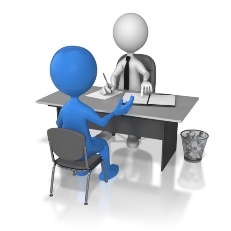 Your interview is on: 	Day:		____________________	Time:		____________________	Address: 	____________________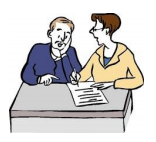 You will be asked questions about the job.You can bring a person to support you.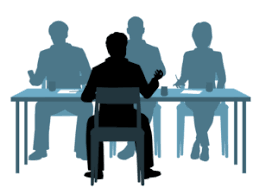 There will be three people asking you questions. 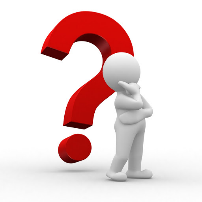 You will be asked: Why do you want this job? What skills and qualities do you have that would be good for this job? 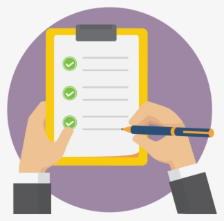 Please bring copies of: Any certificates for training you have completed Evidence of Intellectual Disability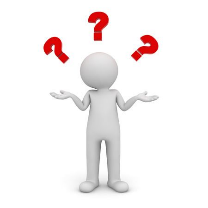 You can ask questions about the job.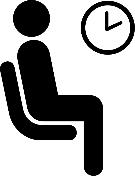 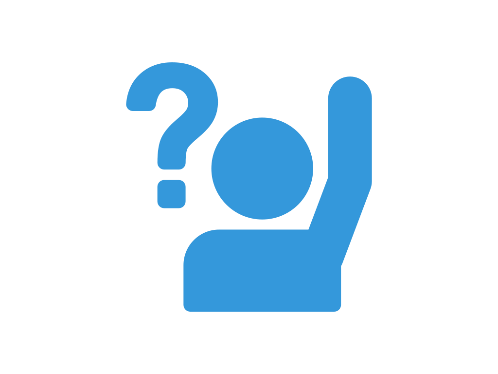 5 days after the interview you will be told if you are offered the job. If you do not get the job you can ask for information on how you can improve for your next interview.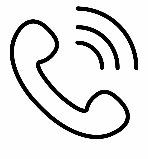 If you have any questions before your interview, please call ____________